       Vocabulary Learning Homework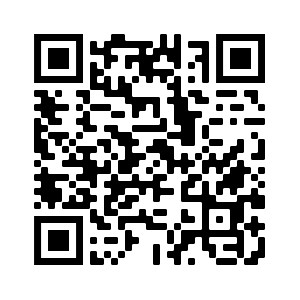 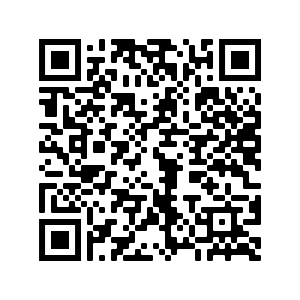       Year 8 Spanish – Term 1.1 Week 4Part 1: Practise on Quizlet for 15 minutes. Do the following tasks: Write (both translating into English and into Spanish); Spell (hear & type); Test (all questions).Parts 2-4 will take about 15 minutes. Part 2: Listen and repeat the word, then spell it in Spanish, then write it in English. Access your audio file here (or scan the QR code above).	Part 3a) Associations: Click on the box next to the word that is most closely connected with the word in bold.Part 3b) Antonyms: Click on the box next to the word that has the opposite meaning to the word in bold.Part 3c) Word substitution: Click on the box next to all of the words that could replace the word in bold to form a grammatically correct sentence with a sensible meaning.Part 4: SpeakingBefore you start Part 4, go to: vocaroo.com. It will open in a new tab. Click the red record button, then come back to this list of words.Say the Spanish for the words below. Remember to say the word for ‘the’ if needed.Now go back to the Vocaroo window. Click on the red button. Click on "Save & Share". Copy & paste the URL for your Vocaroo recording here:Spell itWrite it in EnglishSpell itWrite it in English192103114125136147158[blank][blank]1) entrevista4) recibirpintarsociedadsin embargoquehablarmensajemáximolibre2) noticia5) creerparedayudarnegroautobúsperiodistaverdaderodineropared3) antes6) usarpasadoelectrónicohoyaprovechardespuésentendernuncarealidad1) poco2) venderllamadaabrirmuchoresponderordenadorcompraresconderquedar1) ¿Quién sabe qué poner allí?4) Quiero escribir sobre mi padre.escribirsinhacerquevendedetodocon2) ¿Por qué tus mensajes son aburridos? 5) Quedo con mis amigos los viernes.siempremontovendescantocorreosmaloperiódicosdescanso3) La revista, ¿cuántas páginas tiene? 6) Escondo el dinero debajo de la cama.palabraspongoquizásmiroparedesvasopartesquiero1journalist (m/f)9to put, putting2reality10to understand, understanding3that11news item4to believe, believing12interview5to sell, selling13page6society14I understand7I put15to hide, hiding8about[blank]